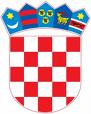        REPUBLIKA HRVATSKAŠIBENSKO-KNINSKA ŽUPANIJA  OPĆINA UNEŠIĆ           OPĆINSKO VIJEĆE	Na temelju članka 35. Zakona o lokalnoj i područnoj (regionalnoj) samoupravi („Narodne novine“, broj 33/01, 60/01, 129/05, 109/07, 125/08, 36/09, 150/11, 144/12, 19/13, 137/15 i 123/17, 98/19, 144/20), te članka 32. Statuta Općine Unešić „Službeno glasilo Općine Unešić“, broj 3/2021), a u svezi objave Javnog poziva za podnošenje zahtjeva za sufinanciranje izrade projektne dokumentacije za razvoj  infrastrukturnih projekata javne i društvene namjene na području jedinica lokalne samouprave Šibensko-kninske županije u 2023. godini (KLASA: 402-05/23-01/2, URBROJ: 2182-16/1-23-4, od dana 21. ožujka 2023.) od strane Šibensko-kninske županije, Općinsko vijeće Općine Unešić na 10. sjednici, održanoj dana 19. svibnja 2023. godine, donosiODLUKU O SUGLASNOSTI ZA PROVEDBU ULAGANJANA PODRUČJU OPĆINE UNEŠIĆ I PRIJAVU NA JAVNI POZIV1.Ovom odlukom daje se suglasnost općinskom načelniku Općine Unešić za prijavu na javni poziv i provedbu ulaganja na području jedinice lokalne samouprave – Općine Unešić, za investiciju: „Idejni građevinski projekt vodoopskrbni cjevovod sv. Marko – Kladnice“.2.Ulaganje iz točke 1. ove Odluke odnosi se na objavljeni Javni poziv za podnošenje zahtjeva za sufinanciranje izrade projektne dokumentacije za razvoj infrastrukturnih projekata javne i društvene namjene u 2023. godini (KLASA: 402-05/23-01/2, URBROJ: 2182-16/1-23-4, od dana 21. ožujka 2023.), koji je objavila Šibensko-kninska županija na Internet stranici: https://www.sibensko-kninska-zupanija.hr/informacije/zatita-okolia/javni-poziv-za-podnosenje-zahtjeva-za-sufinanciranje-izrade-projektne-dokumentacije-za-razvoj-infrastrukturnih-projekata-javne-i-drustvene-namjene-u-2023-godini/3375.html  .3.Ovoj Odluci se prilaže Obrazac za prijavu zahtjeva za sufinanciranje izrade projektne dokumentacije za Idejni građevinski projekt vodoopskrbni cjevovod sv. Marko - Kladnice, sukladno Javnom pozivu i čini njezin sastavni dio.4.Ova Odluka stupa na snagu prvog dana od dana objave, a objavit će se u „Službenom glasilu Općine Unešić“.KLASA: 404-01/23-01/001URBROJ: 2182-07-1/1-23-1Unešić, 19. svibanj 2023.				 	 OPĆINSKO VIJEĆE				 	 OPĆINE UNEŠIĆ                                                                                      	      		PREDSJEDNIK                                                                                      	     		Vjekoslav Višić, v.r.